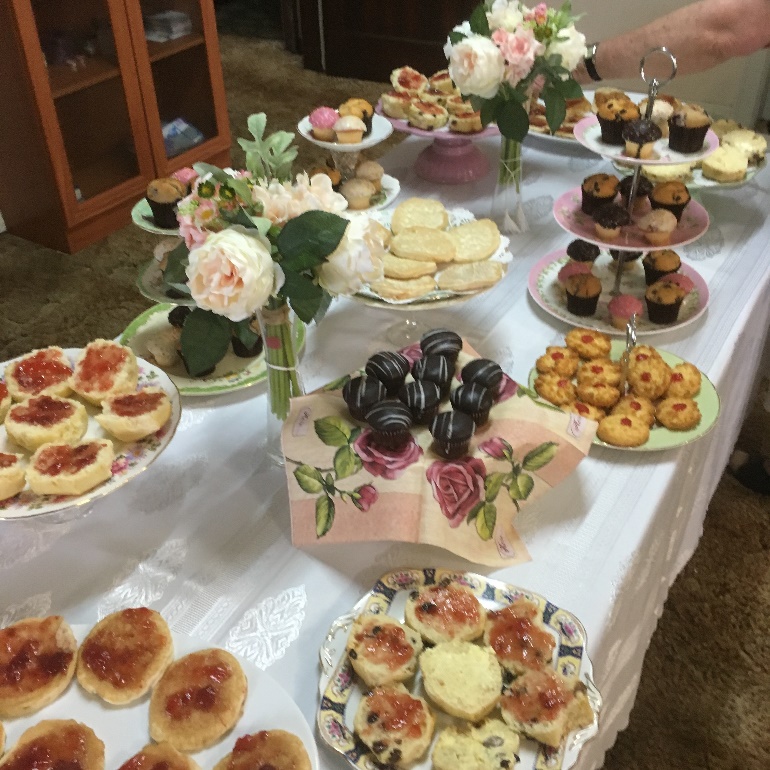 One the last day before lent, known as Shrove Tuesday, it is customary to eat well before the great fast begins. The Catechists from the parish hosted a Shrove Tuesday High Tea on Tuesday 9 February in the Community Centre. Many thanks for the time to enjoy sweet food and good company. 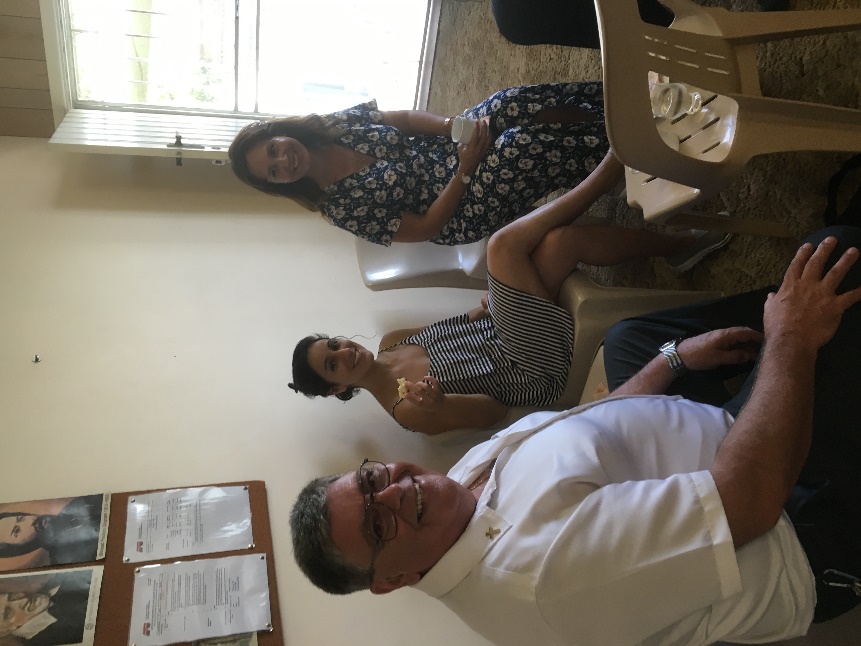 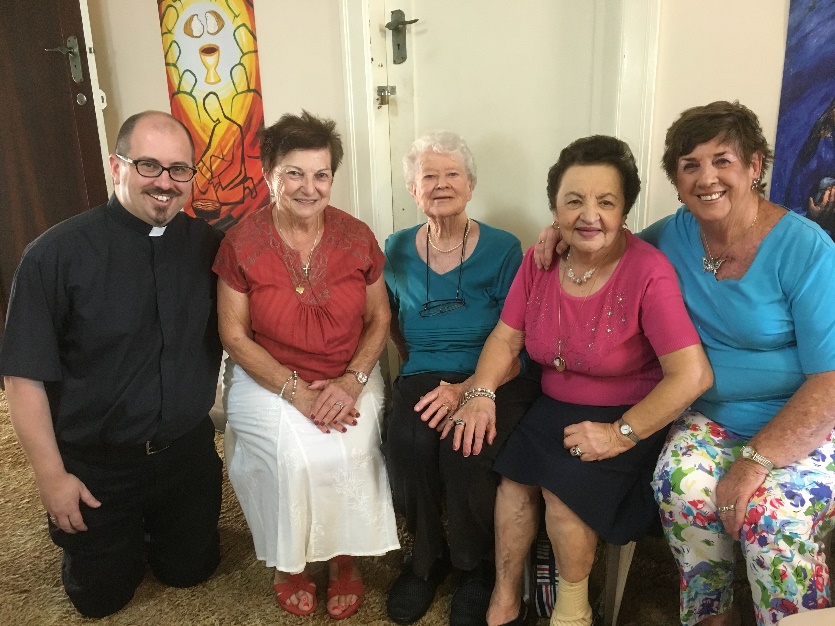 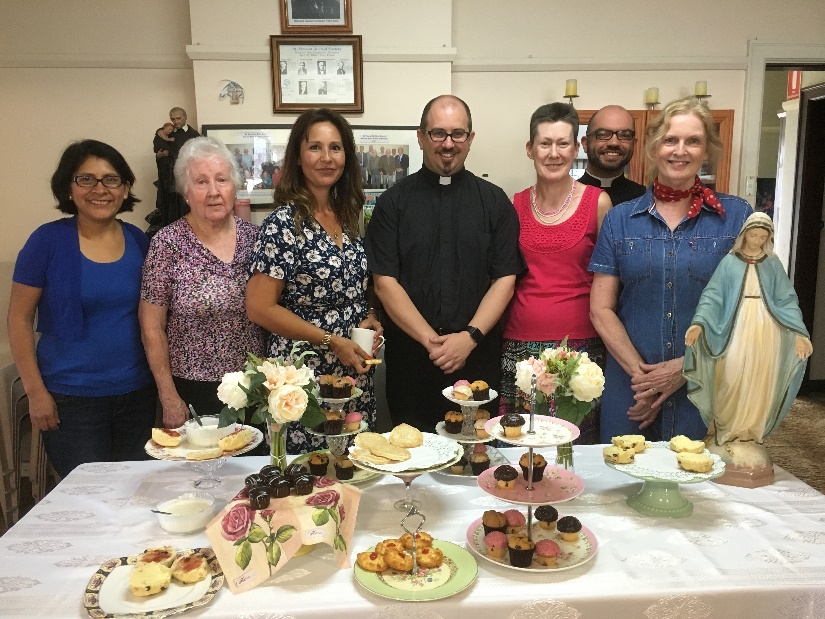 